[Título][Enviado por][Enviado para][Título visado]Resumo[Título do documento][Nomes do autores][Nomes de orientadores][Data][Departamento][Grau][Para substituir o texto do espaço reservado nesta página, selecione uma linha de texto e comece a digitar. Porém, não faça isso ainda!][Primeiro confira algumas dicas para ajudá-lo a formatar rapidamente o relatório. Talvez você se surpreenda com a facilidade.][Precisa de um título? Na guia Página Inicial, na galeria Estilos, selecione o estilo de título desejado.][Observe também outros estilos na galeria, como o de uma lista numerada ou com marcadores como este.][Comece imediatamente][Para obter o resultado ideal quando selecionar um texto para copiá-lo ou editá-lo, não inclua espaço à direita dos caracteres na seleção.][Este estilo é denominado Lista com Marcadores.][É tão fácil aplicar um novo estilo a uma tabela quanto a um texto. Para alterar a aparência da tabela de exemplo mostrada anteriormente, basta clicar nela e, na guia Design de Ferramentas de Tabela, selecionar um estilo diferente.][Tarefa 1][Tarefa 2][Nome do(a) aluno(a) 1] [Data][Nome do(a) aluno(a) 1] [Data][Nome do(a) aluno(a) 2] [Data][Nome do(a) aluno(a) 2] [Data][Nome do orientador] [Data][Nome do orientador] [Data][Título da coluna 1][Título da Coluna 2][Título da Coluna 3][Título da Coluna 4][Cabeçalho da linha 1][Seu texto][Seu texto][Seu texto][Cabeçalho da linha 2][Seu texto][Seu texto][Seu texto][Cabeçalho da linha 3][Seu texto][Seu texto][Seu texto][Cabeçalho da linha 4][Seu texto][Seu texto][Seu texto][Aparência excelente sempre][Para substituir a foto de exemplo por uma outra foto, basta excluí-la. Em seguida, vá até a guia Inserir e escolha Imagens.]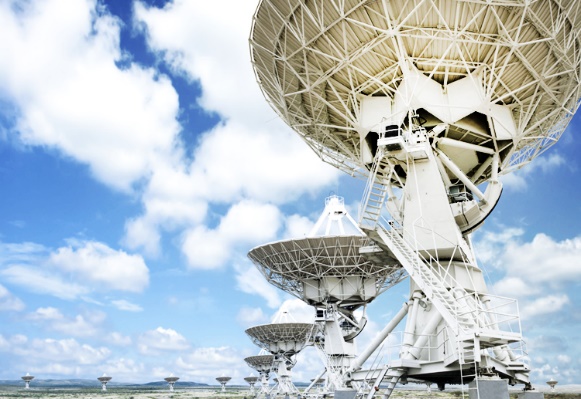 [Figura 1] [Legenda da figura]